DESCRIÇÃO DE ATIVIDADESDESCRIÇÃO DE ATIVIDADESIDENTIFICAÇÃOIDENTIFICAÇÃOVagas: Deficientes Quantidades:10INSTRUÇÃO / CONHECIMENTOINSTRUÇÃO / CONHECIMENTOEnsino Fundamental IncompletoEnsino Fundamental IncompletoEXPERIÊNCIAEXPERIÊNCIANão requer experiência anteriorNão requer experiência anteriorSUPERVISÃO EXERCIDASUPERVISÃO EXERCIDANão exerce supervisãoNão exerce supervisãoCOMPETÊNCIAS PARA O CARGOCOMPETÊNCIAS PARA O CARGODinamismoPersuasãoAtençãoPro atividadeOrganizaçãoDisciplinaTrabalho em EquipeDinamismoPersuasãoAtençãoPro atividadeOrganizaçãoDisciplinaTrabalho em Equipe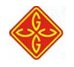 